PRACTICAL NURSING2016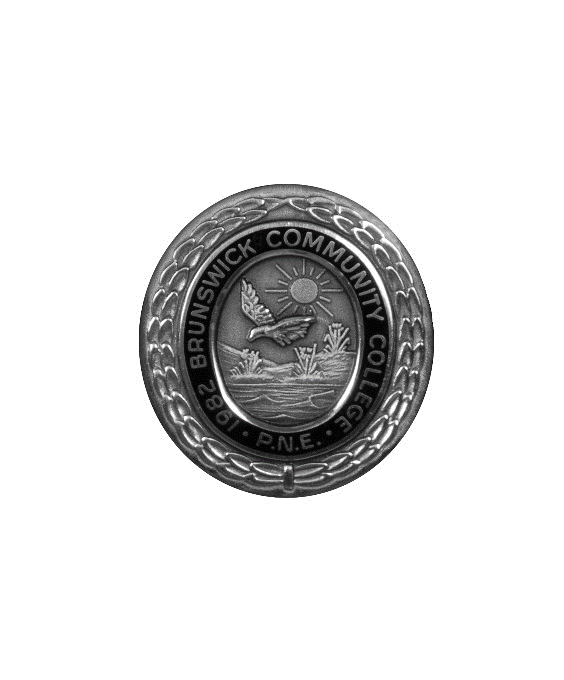 Brunswick Community CollegeP. O. Box 30Supply, NC  284621.800.754.1050www.brunswickcc.eduhttp://www.brunswickcc.edu/nursing-allied-health/practical-nursing-programFor admission information contactMrs. Lee Brinkleybrinkleyl@brunswickcc.edu910.755.7460Application PeriodDecember 1, 2015 through January 15, 2016Practical NursingGeneral InformationThe Nursing Faculty reserves the right to change any part of this brochure without prior notification.The Practical Nursing curriculum prepares individuals with the knowledge and skills to provide nursing care to children and adults.  Students will participate in collection and interpretation of client data, implementation of nursing interventions, and interpretation of nursing care outcomes.Graduates of this program are eligible to apply to take the National Council Licensure Examination (NCLEX-PN), which is required for practice as a Licensed Practical Nurse.  Employment opportunities include hospitals, rehabilitation/long-term care/home facilities, clinics, and physicians’ offices.*Must not be taken before the fall 2011 semester.**Must not be taken before the fall 2015 semester.NOTE:  Students may substitute BIO 168 & 169 for BIO 163 and PSY 241 for PSY 110. Admission Process for the Practical Nursing ProgramApplication ProcessThe following documents must be received by the Admissions Office in Student Services by 3 PM on January 15, 2016.  The applicant is responsible for ensuring that all documents required for admission are on file before the established deadline.  Documents received after January 15, 2016 will not be accepted and eligibility for admission is forfeited.  This deadline policy applies to all applicants with NO exceptions.Complete and submit application for admission to BCC.  Applicants for the program must be admitted to the College prior to the application period deadline.  Please see the BCC Student Catalog & Handbook for a complete list of requirements and deadlines for admission to the College.  These requirements must be followed.  Application for admission to BCC is a separate process from applying to the nursing program.Applicants whose native language is not English, and who did not graduate from high school or college in the United States will be required to take the Test of English as a Foreign Language Internet Based Test (TOEFL iBT).  To be considered for admission, applicants must meet the following scoring criteria:Test results must be submitted with the PN application.  Information on the TOEFL iBT examination can be found at http://www.toeflgoanywhere.org/. Provide official high school or high school equivalency transcripts (with actual graduation date) and transcripts from all colleges and universities previously attended.  The transcript from the last attended institution must show most recent grades.  NOTE:  An official transcript is one that is sealed and sent from one educational institution to another.  Faxed copies will not be accepted.  Contact Student Services at least one week prior to the application deadline to ensure all transcripts were received.  Transcript(s) submitted for admission to the College will be reviewed for admission into the Practical Nursing program.  There is no need to submit additional copies.Complete placement testing (COMPASS, Accuplacer, NC Dap, etc.) within one year of application or be waived from testing by previous completion of coursework in English and math.  Students must test out of DRE 098 (formerly ENG 095) and DMA 010, 020, 030, 040, and 050 (formerly MAT 060 and 070) OR have completed regionally accredited college/university course work with a “C” or better prior to the application deadline to be an eligible candidate for admission.  To be considered for admission, applicants must meet the following minimum requirements on COMPASS/NC Dap placement test:If an applicant scores below the minimum placement cut-off score and completes all required developmental coursework with a grade of “C” or better, he/she will have met the placement testing requirements.  If the placement test was taken at another accredited college/university within the past 12 months, the official scores may be transferred to BCC.  It is the responsibility of the applicant to ensure scores are received by the Admissions Office in Student Services before the application deadline.  Scores are not normally considered part of a transcript; they must be requested separately.  To schedule the placement testing, please call ACE at 910.755.7334.Complete and submit a Practical Nursing admission application (following directions in application) when the application period opens.  All applications for the PN program must be submitted electronically using the student’s BCC email account.  Once the PN admission application has been received electronically, a confirmation email will be sent by return email.  No correspondence will be mailed through the U.S. Postal Service. For applicants who previously applied to BCC but never registered for classes, all educational credentials are kept for one academic year.  After this time, all credentials are securely destroyed and must be resubmitted with a new “Application for Enrollment” (i.e., a fall applicant’s credentials will be destroyed at the conclusion of the following fall semester if he/she did not register for class(es).NOTE:  Personal recommendations are not required nor accepted.  If submitted, they will not be considered and will be destroyed.Admission CriteriaAfter the application process has been satisfactorily completed, applicants are required to complete the following criteria.  Each applicant will receive electronic notification from Lee Brinkley, Admissions Office/Student Services, concerning his/her provisional acceptance or placement on the alternate list.  Acceptance in the Practical Nursing program is provisional pending the successful completion of the following requirements.Completion of a state approved Nursing Aide I (NA I) training program as described below.  Graduates of out-of-state programs must provide evidence that their program was state approved and verification of CNA registry listing from the state where they graduated.  Challenging the NA I examination will not meet this requirement.A copy of a high school or college transcript or a course completion certificate from the NA program must be submitted by the second PN orientation class.  Do not send State of North Carolina CNA Registry verification form.In addition to the program certificate, students who graduated from a non-state approved program will be required to present a notarized letter of recommendation from an employer documenting a minimum of 1-year full-time or 2-years part-time satisfactory work experience as a CNA I or II by the second PN orientation class.  Applicants submitting letters may be contacted by the PN Director or designee if further clarification is needed.Online verification of certification on the NC Nurse Aide Registry website must be available for all provisional PN students by June 15, 2016.  Failure to be listed on the registry, or a substantiated or restricted finding, will disqualify an applicant from admission to the nursing program and his/her seat will be awarded to an applicant on the alternate list.  Verification and licensure must be maintained until the start of the program.Complete the Pre-Admission Examination – PN (PAX-PN).  Applicants who have successfully completed the application process by the deadline of January 15, 2016 will be notified via email in February of their eligibility to sit for the computerized PAX-PN exam if they have not taken and passed previously.  The PAX-PN test is not the same test used for the Associate Degree Nursing program.  Applicants must earn a minimum composite score of 110 or better or they will be ineligible to continue the admissions process.Taking the PAX-PN prior to applying for the program is now an option.  Testing information is available on the BCC Practical Nursing program website with testing beginning on March 3, 2015.   Seats are limited.  Students are allowed to retake the test once every six months.  After successful completion of the PAX-PN examination, students will be evaluated based on the merit based point system, which will be used to rank applicants for provisional acceptance into the nursing program (see Merit Based Point System Selection Process).Proof of a valid Social Security number is required prior to sitting for the PAX-PN examination.  The registration fee for this is test is $35 (this fee is set by the National League for Nursing [NLN] and is subject to change).  The applicant’s PAX-PN scores must meet the established benchmark.  A minimum composite score of 110 or better, in the three sections of Verbal, Math and Science must be achieve to continue the admission process.  This minimum composite score has been set by the Practical Nursing program and is subject to change as part of the Merit Based Admission Process.  The PAX-PN Composite Score will be used in the “Final Calculations” section of the Practical Nursing Selection Criteria Point Summary.  NLN PAX-PN scores are good for 3 years.  A 6-month waiting period is required before the test may be retaken.  Students are responsible for contacting the NLN to have scores greater than 6 months old sent to BCC, or if the student has taken the test more than once to identify which score to have sent.  The NLN will send the latest test date scores unless they hear from the student.BCC will adhere to the NLN PAX no show policy.  For Americans with Disabilities Act (ADA) special testing accommodations, it is the student’s responsibility to contact the BCC ADA office  (Julie Olsen at 910.755.7338) 15 days prior to taking the PAX exam so that approval can be received from the NLN.  The NLN will make the final approval.Study guides are published for the PAX-PN exam by Jones and Bartlett and may be obtained from the BCC bookstore, purchased directly from the NLN or other national book stores.  Purchasing and using this study guide in no way guarantees admission into the Practical Nursing program.Attend mandatory orientation sessions conducted by the PN Program Director and Lead Instructor in May and June, unless other arrangements are made with the Program Director.  Requirements for final admission into the Practical Nursing program will be discussed in detail at the mandatory nursing orientation.Complete or update certification in American Heart Association CPR for Healthcare Providers.  Documentation of CPR certification will be required to be submitted to Verified Credentials prior to the second PN Orientation.  Clinical agencies utilized by the PN program require CPR to be renewed every two years.  Students are highly encouraged to update their CPR certification during the summer prior to the first day of class if their CPR card has an expiration date prior to the end of the PN nursing program.Complete physical and emotional health requirements necessary to provide safe nursing care.  If provisionally accepted, the applicant will complete and submit a Student Medical Form to Verified Credentials prior to their second orientation day.  Student failure to complete the medical form in its entirety may invalidate provisional acceptance to the PN program.The Physical Examination portion of the form must be completed, signed and dated by a physician, physician assistant or nurse practitioner.The Immunization Record requires a clinical signature or clinical stamp and must be dated.The Family & Personal health history must be completed, signed and dated by the student.Student must be eligible to participate in clinical experiences at all agencies where assigned, without restrictions.  Students must be able to attend all clinical rotations in order to meet educational objectives of the PN program.  Students found to be ineligible to attend clinical at any clinical site will forfeit their provisional acceptance status.Clinical affiliating agencies utilized by the BCC Practical Nursing program require students to submit to criminal background checks and drug testing at the student’s expense prior to or during participation in their clinical facilities.  Students may be dismissed from the program if they do not meet agency requirements for student placement.  Criminal background and drug screening information will be discussed during the first PN orientation.Additional RequirementsThere are additional requirements that will be discussed in the first orientation meeting scheduled by faculty.  These requirements include but are not limited to:Student professional liability insurance.  Proof of professional liability insurance is required prior to participating in clinical agencies.  Students are provided professional liability blanket coverage per academic year through BCC at a cost of $40 per year.Student expenses/fees (see program cost estimate in this brochure).  Be aware that nursing programs have expenses/fees above and beyond the regular BCC student fees.  Please refer to the cost estimate for approximate fees.  Once the expenses/fees are paid and the expenses incurred, money will not be refunded.Reliable transportation is a MUST.  Students in the Practical Nursing program are required to travel to all clinical sites without exception.  These sites are located in Brunswick County, NC, as well as Horry County, SC.  Many clinical experiences require students to be present from 6:00 AM until 4:00 PM.Merit Based Point System Selection ProcessApplicants for admission to the Practical Nursing program are evaluated utilizing a merit based point system that is an objective tool for evaluating nursing applicants (see Practical Nursing Selection Criteria Point Summary Sheet).  Your final point count total will reflect the following:PAX-PN Composite ScoreGrades received on required Practical Nursing program college related courses (includes all program courses completed by the fall semester prior to the application deadline date with a grade of “C” or better).Additional Points:  points are added for being a Brunswick County resident, current BCC student and completion of a math course greater than DMA 050 (formally MAT 070) with a grade of “C” or higher.PLEASE NOTE:  All college level science and Developmental Psychology (i.e. BIO 163, 168, 169 and PSY 110 or 241) must not be older than five (5) years by the start of the Practical Nursing program (courses taken before Fall Semester 2011 will not be accepted.)  NUR 117 must not be any older than one year by the start of the PN program.Nursing applicants will be ranked based upon points earned.  The students with the highest number of points will be selected.  If two or more students have an identical point count total, the highest PAX-PN score will be the determining factor.  The number of accepted candidates is determined annually by the Practical Nursing program based on program capacity.  Currently, 27 applicants are admitted annually.  Number of accepted students is subject to change at any time.  Neither rank order nor total points earned will be released to applicants.Notification ProcedureAll correspondence from the College will be sent electronically.  No correspondence will be mailed through the U.S. Postal Service.  New candidates/students will be notified using BCC email with explicit instructions for accepting their position to the program.  It is the responsibility of the candidate to accept or decline their seat in the nursing program.  Alternates are admitted into the program only if someone who was originally conditionally accepted into the program withdraws or becomes disqualified.  Faculty reserve the right to consider admission on an individual basis.Program Cost Estimate 2016-2017Prices are subject to change without prior notice.  Not all program costs are collected by the College.  It is the student’s responsibility to pay the appropriate vendor/provider.*Fees collected by BCC at the beginning of the semester.**Fees paid directly to vendors/provider by the student.Money will not be refunded once nursing expenses/fees are paid and expenses incurred.Student Financial ResourcesFinancial aid will cover 72 attempted credit hours including remedial courses.  Practical Nursing students have 48 required credits within the PN program, leaving only 24 credit that can be taken outside their major.  Financial aid will not pay for anything outside the major if students are under the nursing program (D45660 or D45660Z).Other InformationNon-Nursing Course Repetition PolicySee BCC Student Catalog & HandbookReadmission to the Practical Nursing ProgramStudents seeking readmission who were academically unsuccessful in the fall semester of the PN program are required to go through the same admission process as first time candidates.  Practical Nursing acceptance and eligibility will be determined through the Merit Based System Selection Process.  Students academically unsuccessful in the spring semester of the PN program, who missed the opportunity to apply for the Practical Nursing program, may be offered a seat in the next upcoming NUR 101 class.  However, students must notify the Practical Nursing Director in writing, of their intention to re-enter by May 1, 2016.Students seeking readmission, who were unsuccessful in the Practical Nursing program due to personal or health issues, otherwise in good academic standing, will be evaluated by nursing faculty on an individual basis to determine appropriate entry point.  To enhance student success, entry point is determined by the time elapsed between previous nursing courses and the student’s individual needs based upon past performance.  Students may be required to repeat a nursing course previously passed with a “C” or above and/or participate in a remediation plan developed by faculty.  Re-entry in the program can only occur once.Students seeking readmission, who exited the PN program in good academic standing and have been out of the program for more than one year will be required to reapply to the program.  Eligibility will be determined through the admission point’s process.           Students dismissed from the PN program due to unprofessional conduct or violation of BCC Code of Conduct, PN or clinical facility codes of behavior, ethical codes, policies or procedures or HIPAA violations will not be eligible for readmission.  In addition, students dismissed from the BCC ADN program for the above reasons are not eligible for admission to the PN program.The Practical Nursing and Associate Degree Nursing programs differ in their specific requirements, rules and regulations for admission.  Students seeking admission to both nursing programs are held responsible for all requirements and completion of documents.  Students who have not met the full requirements for each program will be deemed ineligible for admission.Questions regarding the Practical Nursing program should be directed to an academic advisor in the Practical Nursing Department.  Questions regarding the admission process should be directed to Mrs. Lee Brinkley in Student Services.  Questions regarding financial aid should be directed to the Student Financial Resource Office. Student GuideNotes and Questions to AskPRACTICAL NURSING DIPLOMA PROGRAM (D45660)PRACTICAL NURSING DIPLOMA PROGRAM (D45660)PRACTICAL NURSING DIPLOMA PROGRAM (D45660)PRACTICAL NURSING DIPLOMA PROGRAM (D45660)Summer Semester*BIO 163Basic Anatomy & Physiology4-2-0-0-5ENG 111Writing & Inquiry3-0-0-0-3*PSY 110Life Span Development3-0-0-0-3             11 creditsFall Semester(Consists of a 19 week semester)NUR 101Practical Nursing I(1st 11 weeks)7-6-6-0-11NUR 102ABPractical Nursing II(2nd 8 weeks)5-0-12-0-9NUR 102BBPractical Nursing II(2nd 8 weeks)3-0-0-0-3**NUR 117Pharmacology1-3-0-0-2              25 creditsSpring SemesterNUR 103Practical Nursing III6-0-12-0-10NUR 118Nutrition/Diet Therapy2-0-0-0-2              12 creditsTOTAL CREDITS FOR PROGRAM      48 TOTAL CREDITS FOR PROGRAM      48 Minimum Speaking Score26Minimum Reading Score22Minimum Listening Score22Minimum Writing Score20                 Total Score90NC DAP PLACEMENTNC DAP PLACEMENTCOMPASS PLACEMENTNC DAP PLACEMENTBasic Skills100 to 103Reading = 81Math = 7DRE 096104 to 116Writing = 70DRE 097117 to 135DRE 098136 to 150ENG 111151 or higherItemsTuition based upon NC ResidencySummer Semester, 2016Fall Semester, 2016Spring Semester, 2017Tuition*$792.00(Related Courses)*$1152.00*$864.00BCC Student Fees*$17.50*$50.00*$50.00ADDITIONAL REQUIREMENTSADDITIONAL REQUIREMENTSADDITIONAL REQUIREMENTSADDITIONAL REQUIREMENTSProfessional Liability InsuranceN/A*$40.00N/ACriminal Background Check & Drug Screening & Immunization TrackerN/A**$90.00N/AATI Total Testing ProgramN/A*$210.00*207.00Lippincott DocuCare & V-SimN/A*$200.00N/APhysical Exam**$35.00N/AN/AImmunizations**$300.00N/AN/ATB Screening**$34.00N/AN/ABooks**$544.00**$641.00**$70.00Nurse PakN/A**$258.00N/AUniformsN/A**$238.00 Women**$231.00 MenN/ACPR Class**$40.00N/AN/ANCLEX-PN Review Preparation CourseN/AN/A*$350.00NCLEX-PN ExamN/AN/A*$200.00NCLEX-PN App for LicensureN/AN/A*$116.00Nursing PinN/AN/A**$48.00Cap, Gown, DiplomaN/AN/A**$50.00Class Photo & Passport PhotoN/AN/A**$35.00Totals$1762.50$2879.00 Female$2872.00 Male$1990.00SELECTION CRITERIA POINT SUMMARY SHEET SELECTION CRITERIA POINT SUMMARY SHEET SELECTION CRITERIA POINT SUMMARY SHEET SELECTION CRITERIA POINT SUMMARY SHEET SELECTION CRITERIA POINT SUMMARY SHEET SELECTION CRITERIA POINT SUMMARY SHEET SELECTION CRITERIA POINT SUMMARY SHEET SELECTION CRITERIA POINT SUMMARY SHEET SELECTION CRITERIA POINT SUMMARY SHEET SELECTION CRITERIA POINT SUMMARY SHEET SELECTION CRITERIA POINT SUMMARY SHEET SELECTION CRITERIA POINT SUMMARY SHEET SELECTION CRITERIA POINT SUMMARY SHEET SELECTION CRITERIA POINT SUMMARY SHEET SELECTION CRITERIA POINT SUMMARY SHEET SELECTION CRITERIA POINT SUMMARY SHEET Student NameStudent NameStudent NameDatatel NumberDatatel NumberDatatel Number*BIO 163A (8 pts.)A (8 pts.)A (8 pts.)OROR*BIO 168A (8 pts.)B (4 pts.)B (4 pts.)B (4 pts.)B (4 pts.)C (2 pts.)C (2 pts.)C (2 pts.)C (2 pts.)AND*BIO 169A (4 pts.)B (2 pts.)C (1 pts.)*PSY 110A (4 pts.)A (4 pts.)A (4 pts.)ORORPSY 150(0 pts.)B (2 pts.)B (2 pts.)B (2 pts.)ANDC (1 pts.)C (1 pts.)C (1 pts.)*PSY 241A (4 pts.)B (2 pts.)C (1 pts.)ENG 111A (4 pts.)A (4 pts.)A (4 pts.)TOTAL POINTS FOR GRADESTOTAL POINTS FOR GRADESTOTAL POINTS FOR GRADESB (2 pts.)B (2 pts.)B (2 pts.)C (1 pts.)C (1 pts.)C (1 pts.)ADDITIONAL POINTSADDITIONAL POINTSADDITIONAL POINTSADDITIONAL POINTSBrunswick Co. ResidentBrunswick Co. ResidentBrunswick Co. ResidentBrunswick Co. ResidentBrunswick Co. ResidentBrunswick Co. ResidentBrunswick Co. Resident(3 pts.)(3 pts.)*All BIO, Developmental Psychology courses*All BIO, Developmental Psychology courses*All BIO, Developmental Psychology courses*All BIO, Developmental Psychology courses*All BIO, Developmental Psychology courses*All BIO, Developmental Psychology coursesCurrent BCC StudentCurrent BCC StudentCurrent BCC StudentCurrent BCC StudentCurrent BCC StudentCurrent BCC StudentCurrent BCC Student(3 pts.)(3 pts.)Must be taken with 5 years.Must be taken with 5 years.Must be taken with 5 years.Must be taken with 5 years.Must be taken with 5 years.Must be taken with 5 years.Math course  DMA 050(formerly MAT 070)Math course  DMA 050(formerly MAT 070)Math course  DMA 050(formerly MAT 070)Math course  DMA 050(formerly MAT 070)Math course  DMA 050(formerly MAT 070)Math course  DMA 050(formerly MAT 070)Math course  DMA 050(formerly MAT 070)(5 pts.)(5 pts.)Completion of ACA w/ CCompletion of ACA w/ CCompletion of ACA w/ CCompletion of ACA w/ CCompletion of ACA w/ CCompletion of ACA w/ CCompletion of ACA w/ C(5 pts.)(5 pts.)TOTAL ADDITIONAL POINTSTOTAL ADDITIONAL POINTSTOTAL ADDITIONAL POINTSTOTAL ADDITIONAL POINTSTOTAL ADDITIONAL POINTSTOTAL ADDITIONAL POINTSTOTAL ADDITIONAL POINTSTOTAL ADDITIONAL POINTSTOTAL ADDITIONAL POINTSFINAL CALCULATIONSFINAL CALCULATIONSFINAL CALCULATIONSFINAL CALCULATIONSFINAL CALCULATIONSFINAL CALCULATIONSPAX-PN Composite ScorePAX-PN Composite ScorePAX-PN Composite ScorePAX-PN Composite ScorePAX-PN Composite ScoreMinimum 110 or Minimum 110 or Minimum 110 or Minimum 110 or Total Points for GradesTotal Points for GradesTotal Points for GradesTotal Points for GradesTotal Points for GradesTotal Additional PointsTotal Additional PointsTotal Additional PointsTotal Additional PointsTotal Additional PointsFINAL POINTS SCOREFINAL POINTS SCOREFINAL POINTS SCOREFINAL POINTS SCOREFINAL POINTS SCOREFACULTY ADVISOR USE ONLY:FACULTY ADVISOR USE ONLY:FACULTY ADVISOR USE ONLY:FACULTY ADVISOR USE ONLY:FACULTY ADVISOR USE ONLY:FACULTY ADVISOR USE ONLY:FACULTY ADVISOR USE ONLY:FACULTY ADVISOR USE ONLY:FACULTY ADVISOR USE ONLY:FACULTY ADVISOR USE ONLY:FACULTY ADVISOR USE ONLY:MAT 070 or DMA >050MAT 070 or DMA >050MAT 070 or DMA >050MAT 070 or DMA >050MAT 070 or DMA >050Certified Nursing AssistantCertified Nursing AssistantCertified Nursing AssistantCertified Nursing AssistantCertified Nursing AssistantCertified Nursing AssistantEnrolledEnrolledEnrolledEnrolledEnrolledEnrolledNot EnrolledNot EnrolledNot EnrolledNot EnrolledNot EnrolledNot EnrolledCompletedCompletedCompletedCompletedCompletedCompletedEnrolled at:Enrolled at:Enrolled at:Enrolled at:Enrolled at:Enrolled at:Placed OutPlaced OutPlaced OutPlaced OutPlaced OutPlaced OutCompleted & on NC RegistryCompleted & on NC RegistryCompleted & on NC RegistryCompleted & on NC RegistryCompleted & on NC RegistryCompleted & on NC Registry